Take Action on Radon (TAOR) and Canadian Association of Radon Scientists and Technologists (CARST) have partnered to offer a total of $10,000 for a Radon Reduction Sweepstakes! Since you have mitigated your home, we wanted to let you know that you have a chance to receive a rebate for up to $1,000 towards the cost of the mitigation system installed in their home.Be sure to review the rules to make sure you are eligible to receive a rebate and enter to win by completing the mail-in application form. The deadline for entries is June 30, 2018, so be sure to apply before then!All applications received by the due date will be entered into their regional draw and winners will be randomly selected by Take Action on Radon, (TAOR) and CARST, and announced on September 15, 2018.Sweepstakes Rules:Radon reduction method must be conducted in a residential dwelling.Sweepstakes participant must have mitigated home for radon in the last five years (June 1, 2013-June 30, 2018).Sweepstakes participant must be willing to share name, reduction method story and photos, and to participate in any media activities related to sweepstake.Sweepstakes participant must show proof of payment (invoice with paid stamp) and proof that they used a C-NRPP mitigation professional (http://c-nrpp.ca/find-a-professional/). Limited to one entry/household (if sweepstakes participant has entered multiple properties they are only eligible for one prize).Winners will receive payment for costs associated with radon reduction methods up to a maximum of $1,000.Participants will be entered by region, two prizes will be awarded per region. The regions are defined as follows: British Columbia/Yukon, Alberta/Northwest Territories, Saskatchewan/Manitoba, Ontario, Atlantic/Nunavut.For a total of 10 prizes, the chances of winning depends on the number of entries.Sweepstakes is open to legal residents of Canada, except for Quebec, who are 18 years of age or older.You must complete the skill testing question included on the application.Visit https://www.takeactiononradon.ca/radon-reduction-sweepstakes-2017 to find more detailed rules and to enter your application. 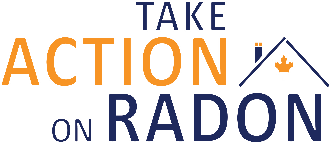 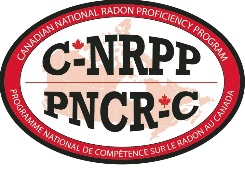 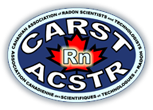 